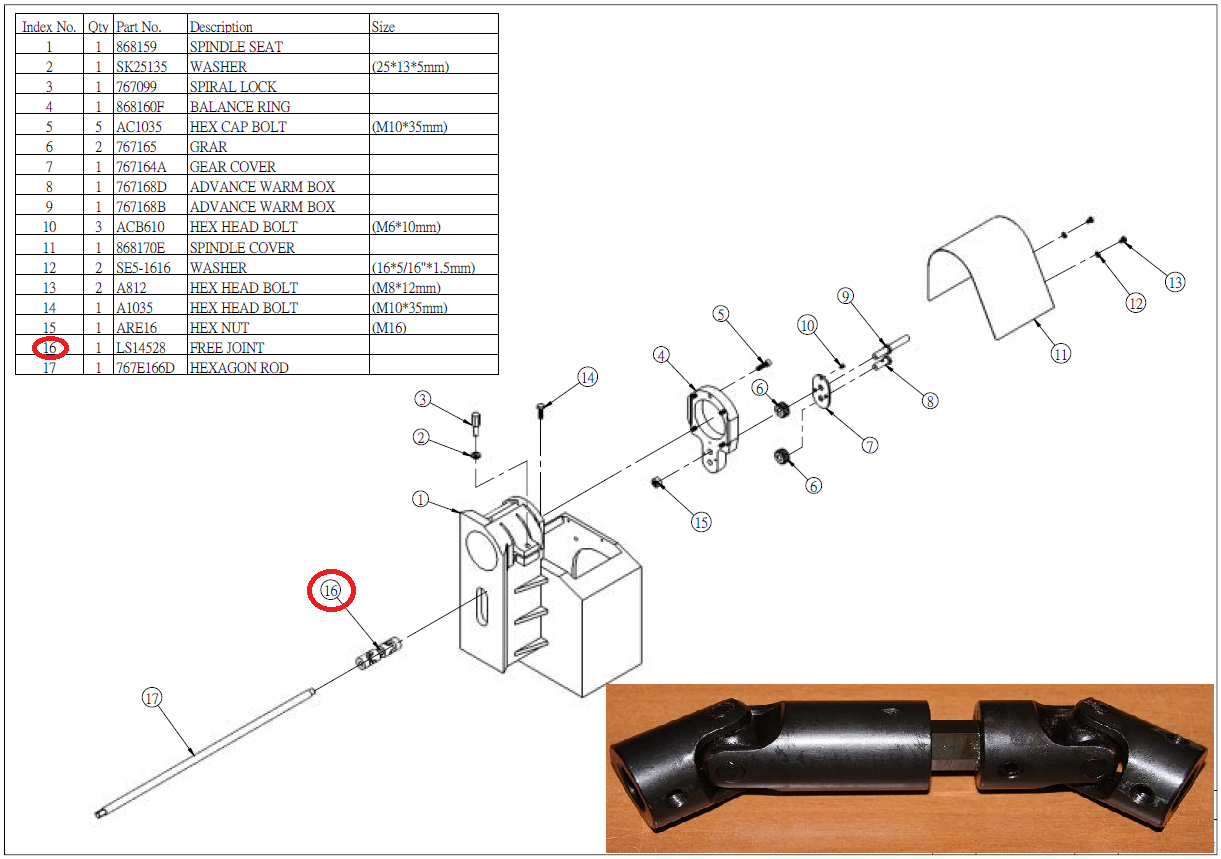 Код из 1САртикулНаименование/ Страна/ПоставщикРазмеры, ммМатериалМесто установки/НазначениеF0017263Кардан LS14528L общ. =145L= 100D=28d=16МеталлЧетырехсторонние станки Winner/узел горизонтального шпинделяF0017263ТайваньL общ. =145L= 100D=28d=16МеталлЧетырехсторонние станки Winner/узел горизонтального шпинделяF0017263Chang IronL общ. =145L= 100D=28d=16МеталлЧетырехсторонние станки Winner/узел горизонтального шпинделя